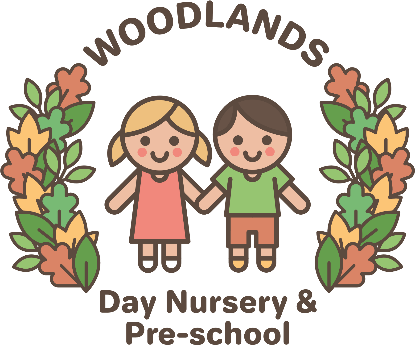 ImmunisationWe recognise, where possible, that children are vaccinated in accordance with their age. If children are not vaccinated, it is the responsibility of the parent/carer(s) to inform the nursery to ensure that children/staff/parent/carer(s) are not exposed to any unnecessary risks of any sort. The nursery manager must be aware of any children who are not vaccinated within the nursery in accordance with their age. Parent/carer(s) need to be aware that some children may not be vaccinated in the nursery. This may be due to their age, medical reasons or parental choice. Our nursery does not discriminate against children who have not received their immunisations and will not disclose individual details to other parent/carer(s).  However, we will share the risks of infection if children have not had immunisations and ask parent/carer(s) to sign a disclaimer. Information regarding immunisations will be recorded on children’s registration documents and should be updated as and when necessary, including when the child reaches the age for the appropriate immunisations.  Staff vaccinations policy It is the responsibility of all staff to ensure they keep up-to-date with their vaccinations for: Tetanus Tuberculosis Rubella HepatitisPolio. If a member of staff is unsure as to whether they are up-to-date, then we recommend that they visit their GP or practice nurse for their own good health.  Emergency information Emergency information must be kept for every child and should be updated on a regular basis with frequent  reminders in monthly newsletters, at parent/carer(s)’ evenings and a reminder notice on the Parent Notice Boards.